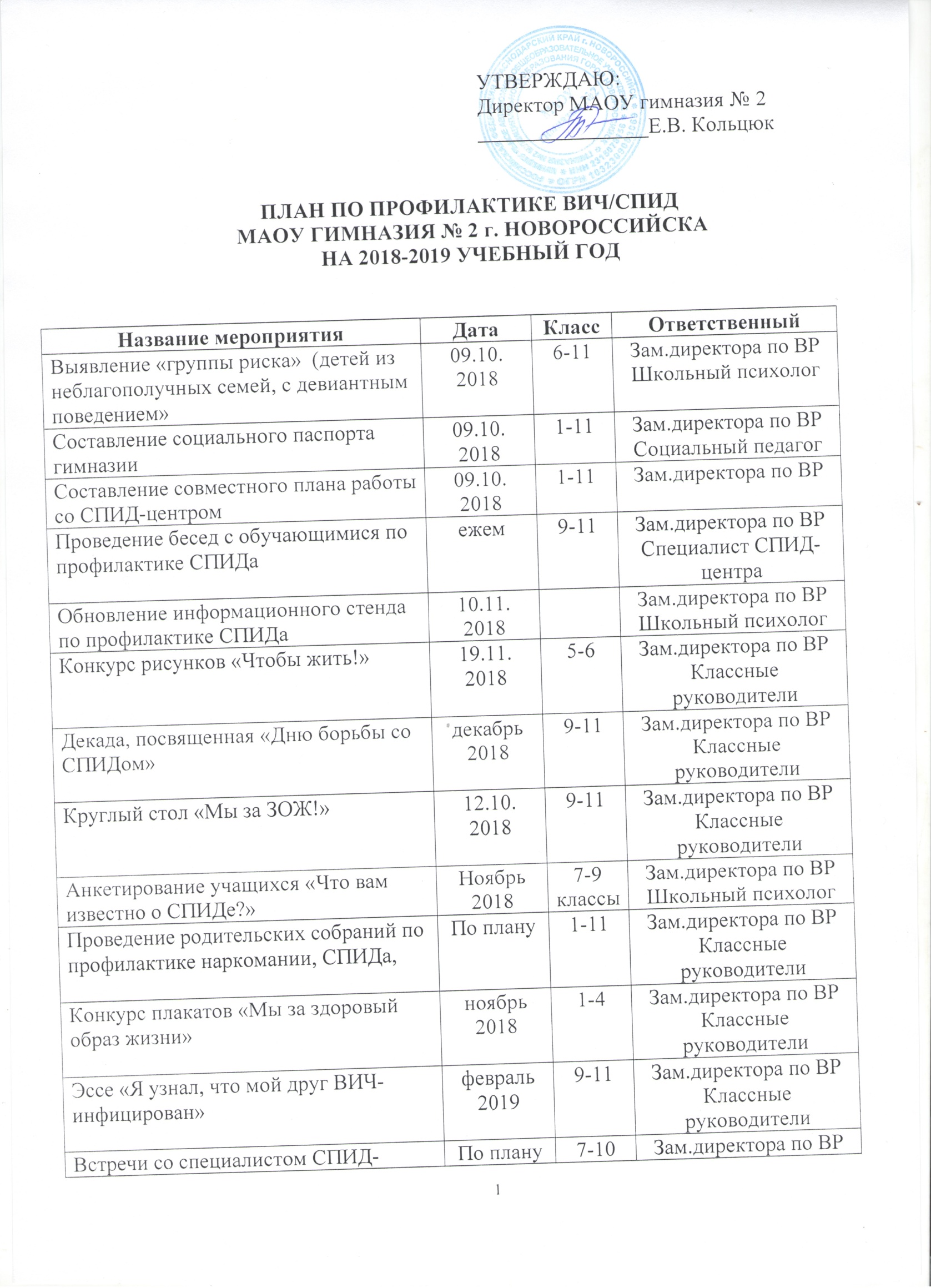 Работа с учащимися «группы риска»постоянно8-11Зам.директора по ВРШкольный психологМассовые муниципальные мероприятияВ течение года1-11Зам.директора по ВРКлассные руководителиТрадиционные мероприятияВ течение года1-11Зам.директора по ВРКлассные руководителиЕдиный классный час «Наркотики и закон»апрель8-11Зам.директора по ВРКлассные руководителиРодительские собрания «Чем занять ребенка летом?»май1-11Зам.директора по ВРКлассные руководители